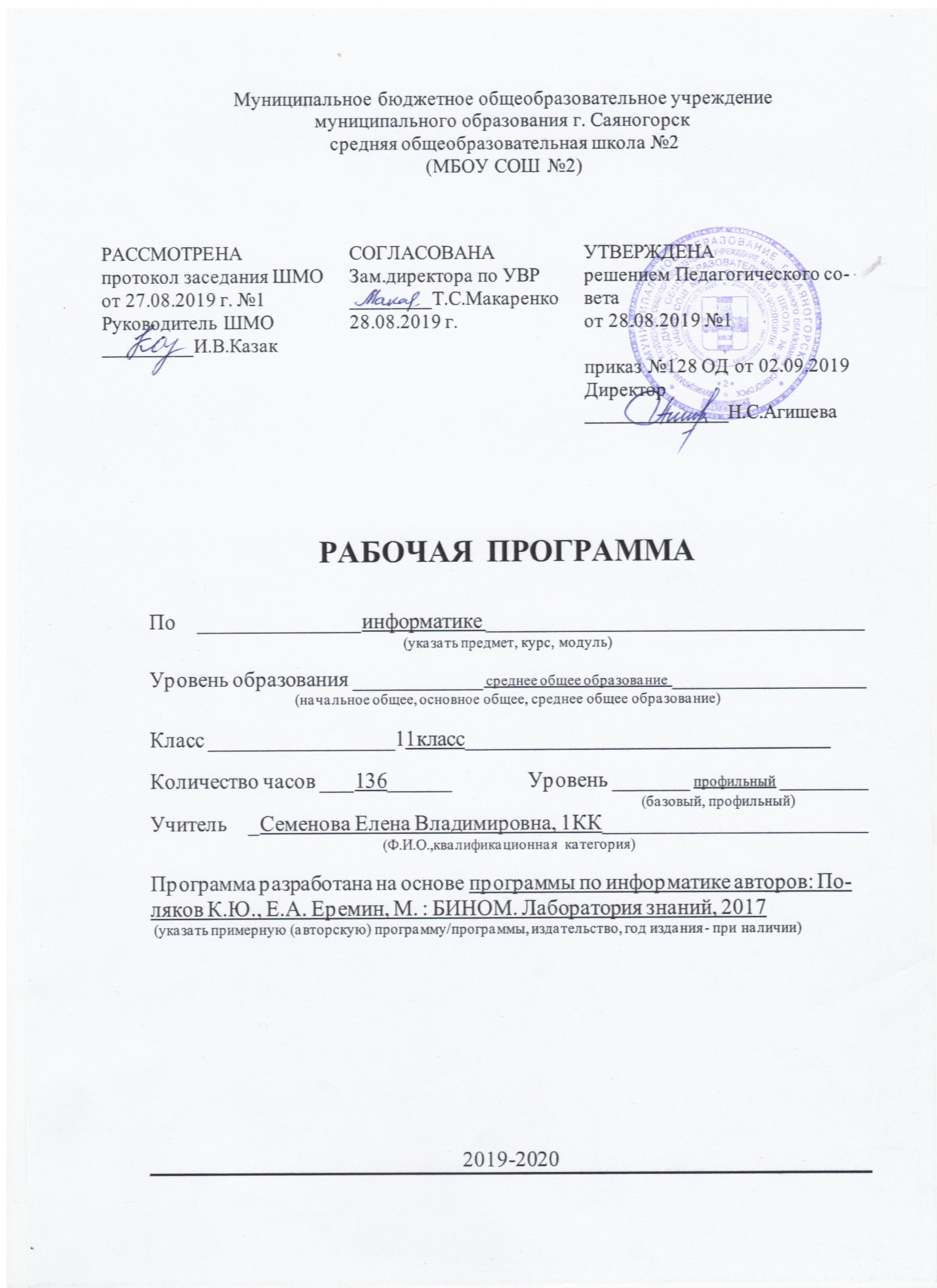 ПОЯСНИТЕЛЬНАЯ ЗАПИСКАОснование для разработки: Рабочая программа (далее программа) курса «Информатика» для 11 класса на профильном уровне составлена на основе: Федерального закона Российской Федерации от 29.12.2012г. №273-ФЗ «Об образовании в Российской Федерации»; федерального компонента государственного стандарта среднего общего образования утвержденного приказом МОиНРФ №1312 от 09.03.2004г.; учебного плана МБОУ СОШ №2; авторской  программы среднего общего образования по курсу «Информатика» авторов Поляков К.Ю., Е.А. Еремин; учебников Поляков К.Ю., Е.А. Еремин «Информатика 11 класс (углубленный уровень)» в двух частях,  соответствующих Федеральному перечню учебников: Приказ МП РФ от 28.12.2018 №345 «О Федеральном перечне учебников, рекомендуемых к использованию при реализации имеющих государственную аккредитацию образовательных программ начального общего, основного общего, среднего общего образования» к использованию в образовательном процессе в общеобразовательных учреждениях на 2019/2020 учебный год. Рабочая программа по предмету «Информатика» для 11 класса информационно-математического профиля основана на учебно-методическом комплекте (далее УМК), который включает в себя:Учебники авторов Поляков К.Ю., Е.А. Еремин  «Информатика. 11 класс. Углубленный уровень» 1-2 часть;  авторская программа по информатике Поляков К.Ю., Е.А. Еремин; компьютерный практикум в электронном виде с комплектом электронных учебных средств, размещённый на сайте авторского коллектива: http://kpolyakov.spb.ru/school/probook.htm; электронный задачник-практикум с возможностью автоматической проверки решений задач по программированию: http://informatics.mccme.ru/course/view.php?id=666; материалы для подготовки к итоговой аттестации по информатике в форме ЕГЭ, размещённые на сайте материалы, размещенные на сайте http://kpolyakov.spb.ru/school/ege.htm;методическое пособие для учителя: http://files.lbz.ru/pdf/mpPolyakov10-11fgos.pdf;комплект Федеральных цифровых информационно-образовательных ресурсов (далее ФЦИОР), помещенный в коллекцию ФЦИОР (http://www.fcior.edu.ru);сетевая методическая служба авторского коллектива для педагогов на сайте издательства http://metodist.lbz.ru/authors/informatika/7/. Учебник «Информатика. Углубленный уровень» для 11 класса разработаны в соответствии с требованиями ФГОС и могут быть использованы для изучения курса «Информатика» в 11 классе в объеме 136 часов (4ч. в неделю). Одна из важных задач учебников и программы – обеспечить возможность подготовки учащихся к сдаче ЕГЭ по информатике.Программа предназначена для изучения курса информатики в 11 классе средней школы на углубленном уровне. Это означает, что её целевая аудитория – школьники старших классов, которые планируют связать свою будущую профессиональную деятельность с информационными технологиями. Место предмета в учебном плане: Для освоения полной программы углубленного уровня предполагается изучение предмета «Информатика» по 4 часа в неделю в 11 классе (всего 136 часов). В учебном плане МБОУ СОШ№2 на изучение курса «Информатика» на информационно-математическом профиле в 11 классе отводится по 4 часа в неделю. Рабочая программа по предмету «Информатика» рассчитана на 136 часов.  В тематическом планировании курса по темам указаны работы компьютерного практикума. На сайте авторского коллектива размещены: компьютерный практикум http://kpolyakov.spb.ru/school/probook.htm с комплектом электронных учебных средств;электронный задачник-практикум с возможностью автоматической проверки решений задач по программированию: http://informatics.mccme.ru/course/view.php?id=666; материалы для подготовки к итоговой аттестации по информатике в форме ЕГЭ, размещённые на сайте материалы, размещенные на сайте http://kpolyakov.spb.ru/school/ege.htm. Общая характеристика изучаемого предмета: Программа по предмету «Информатика» предназначена для углубленного изучения всех основных разделов курса информатики,  включает в себя три крупные содержательные линии:Основы информатикиАлгоритмы и программированиеИнформационно-коммуникационные технологии.Важная задача изучения этих содержательных линий в углубленном курсе – переход на новый уровень понимания и получение систематических знаний, необходимых для самостоятельного решения задач, в том числе и тех, которые в самом курсе не рассматривались. Существенное внимание уделяется линии «Алгоритмизация и программирование».  Для изучения программирования используются школьный алгоритмический язык (среда КуМир) и язык программирования Pascal.Формы контроляВ течение изучения содержания учебного материала осуществляется текущий контроль знаний учащихся в виде практических работ, тестирования, контрольных работ по темам курса. ТЕМАТИЧЕСКОЕ РАСПРЕДЕЛЕНИЕ КОЛИЧЕСТВА ЧАСОВОСНОВНОЕ СОДЕРЖАНИЕ ОБУЧЕНИЯ Раздел 1. Основы информатикиКраткое содержание: Техника безопасности. Организация рабочего места. Информация и информационные процессы. Раздел 2. Алгоритмы и программирование Краткое содержание: Алгоритмизация и программирование. Элементы теории алгоритмов. Объектно-ориентированное программирование. Раздел 3. Информационно-коммуникационные технологииКраткое содержание: Моделирование. Базы данных. Создание веб-сайтов. Графика и анимация. 3D-моделирование и анимация. ТРЕБОВАНИЯ К ПОДГОТОВКЕ УЧАЩИХСЯУчащиеся должны:иметь представление о роли информации и связанных с ней процессов в окружающем мире;владеть системой базовых знаний, отражающих вклад информатики в формирование современной научной картины мира;знать о важнейших видах дискретных объектов и об их простейших свойствах, алгоритмах анализа этих объектов, о кодировании и декодировании данных и причинах искажения данных при передаче; систематизировать знания, относящиеся к математическим объектам информатики; уметь строить математические объекты информатики, в том числе логические формулы;уметь применять базовые навыки и соблюдать требования техники безопасности, гигиены и ресурсосбережения при работе со средствами информатизации; иметь представление об устройстве современных компьютеров, о тенденциях развития компьютерных технологий; о понятии «операционная система» и основных функциях операционных систем; об общих принципах разработки и функционирования интернет-приложений;знать принцип работы компьютерных сетей и их роли в современном мире; обладать знаниями базовых принципов организации и функционирования компьютерных сетей, норм информационной этики и права, принципов обеспечения информационной безопасности, способов и средств обеспечения надёжного функционирования средств ИКТ;знать основы правовых аспектов использования компьютерных программ и работы в Интернете;владеть опытом построения и использования компьютерно-математических моделей, проведения экспериментов и статистической обработки данных с помощью компьютера, интерпретации результатов, получаемых в ходе моделирования реальных процессов; умение оценивать числовые параметры моделируемых объектов и процессов; сформированность представлений о необходимости анализа соответствия модели и моделируемого объекта (процесса); знать способы хранения и обработки данных; уметь пользоваться базами данных и справочными системами; владеть основными сведениями о базах данных, их структуре, средствах создания и работы с ними; владеть навыками алгоритмического мышления и понимать необходимость формального описания алгоритмов; владеть понятием сложности алгоритма, знать основные алгоритмы обработки числовой и текстовой информации, алгоритмы поиска и сортировки;	владеть стандартными приёмами написания на алгоритмическом языке программы для решения стандартной задачи с использованием основных конструкций программирования и отладки таких программ; использование готовых прикладных компьютерных программ по выбранной специализации;владеть универсальным языком программирования высокого уровня (по выбору), представлениями о базовых типах данных и структурах данных; умением использовать основные управляющие конструкции;владеть умением понимать программы, написанные на выбранном для изучения универсальном алгоритмическом языке высокого уровня; знанием основных конструкций программирования; умением анализировать алгоритмы с использованием таблиц;владеть навыками и опытом разработки программ в выбранной среде программирования, включая тестирование и отладку программ; владеть элементарными навыками формализации прикладной задачи и документирования программ. Список рекомендуемой учебно-методической литературыУчебникК.Ю. Поляков, Е.А. Еремин Информатика. Углубленный уровень (1-2 часть): Учебник для 11 класса. - М.: БИНОМ. Лаборатория знаний, 2018. Федеральный закон Российской Федерации от 29.12.2012г. №273-ФЗ «Об образовании в Российской Федерации». Федеральный Государственный стандарт основного общего образования, утвержденный приказом МОиНРФ №1312 от 09.03.2004г.,Учебно-методическая литератураАвторская программа по информатике (углубленный уровень) для 10-11 классов, К.Ю. Поляков, Е.А. Еремин Информационные ресурсыкомпьютерный практикум в электронном виде с комплектом электронных учебных средств, размещённый на сайте авторского коллектива: http://kpolyakov.spb.ru/school/probook.htm электронный задачник-практикум с возможностью автоматической проверки решений задач по программированию: http://informatics.mccme.ru/course/view.php?id=666 материалы для подготовки к итоговой аттестации по информатике в форме ЕГЭ, размещённые на сайте материалы, размещенные на сайтеhttp://kpolyakov.spb.ru/school/ege.htm   методическое пособие для учителя: http://files.lbz.ru/pdf/mpPolyakov10-11fgos.pdf;комплект Федеральных цифровых информационно-образовательных ресурсов (далее ФЦИОР), помещенный в коллекцию ФЦИОР (http://www.fcior.edu.ru);сетевая методическая служба авторского коллектива для педагогов на сайте издательства http://metodist.lbz.ru/authors/informatika/7/. средства обученияТехнические и электронные средства обучения и контроля знаний учащихсяКомпьютерный класс ПринтерКолонкиМультимедийный проекторИнтерактивная доскаТРЕБОВАНИЯ К ПРОГРАММНОМУ ОБЕСПЕЧЕНИЮ КОМПЬЮТЕРОВНа компьютерах, которые расположены в кабинете информатики, должна быть установлена операционная система Windows или Linux, а также необходимое программное обеспечение: текстовый редактор и текстовый процессор (Word или OpenOffice.org Writer); табличный процессор (Excel или OpenOffice.org Calc);средства для работы с баз данных (Access или OpenOffice.org Base); графический редактор Gimp;среда программирования КуМир; среда программирования Pascal ABC;и другие программные средства.№Разделы, тема Количество часов / классВсегоАвторская программаРабочая программаОсновы информатики 111111Техника безопасности. Организация рабочего места111Информация и информационные процессы101010Итого:111111Алгоритмы и программирование454545Алгоритмизация и программирование242424Элементы теории алгоритмов666Объектно-ориентированное программирование151515Итого:454545Информационно-коммуникационные технологии757475Моделирование131213Базы данных161616Создание веб-сайтов181818Графика и анимация1212123D-моделирование и анимация161616Итого:757475Контрольная работа 11Повторение 33Резерв161Итого по всем разделам:136136136